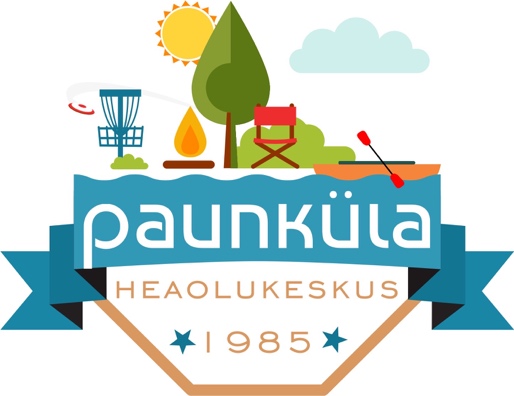 
Paunküla Heaolukeskuse seeriavõistlus-nädalamängKoht: Mängitakse Paunküla Heaolukeskuse discgolfi pargis 18-korvisel rajal.Toimumisaeg: juuli - september  12 võistlust neljapäeviti . Ringi algus 18.15Eelregistreerumine: avaneb igal esmaspäeval discgolfmetrix.com keskkonnasReeglid:Formaat – mängitakse “shotgun” formaati, ehk kõik võistlejad lähevad korraga rajale. Mängitakse PDGA reeglite järgi. Võistlusel „autopuulid“ discgolfmetrix.com abiga.Viigi korral auhinnalisele kohale ümbermängimine 1. ja 18. rajal. Kui ümbermängimisel paremusjärjestus ei selgitata, siis toimub CTP vise 1. rajal. Registreerumine ja võistluse haldus toimub Discgolf Metrix’I keskkonnas.
Võistlus mahutab maksimaalselt 72 mängijat. Võistlusklassid: Mehed metrix reiting kuni 850Mehed metrix reiting üle 851 Naised - Naissoo esindajad Divisjon avatakse ainult siis, kui sinna on registreerunud vähemalt 6 osalejat.Auhinnad:  Mehed metrix reiting üle 851  seeriavõistluse võitjate auhinnaks on Paunküla Heaolukeskuse Peamaja 24 h kasutus perioodil kuni 31.05.2021. Mehed metrix reiting kuni 850 seeriavõistluse võitjate auhinnaks on Paunküla Heaolukeskuse Järvemaja 24 h kasutus perioodil kuni 31.05.2021. Naised seeriavõistluse võitjate auhinnaks on Paunküla Heaolukeskuse Järvemaja 24 h kasutus perioodil kuni 31.05.2021. Arvesse läheb 10 parima osavõistluse tulemus. Punkte arvestatakse vastavalt üldkohale, ehk 10 osavõistlusega vähim kohapunkte teeninud mängija on võitja.Iga osavõistluse  võistlusklasside võitja auhinnaks on 1 tunnine Paunküla Heaolukeskuse parvsauna kasutamine Auhinnafond igal osavõistlusel on 50% osavõtutasudestHolari auhinnafond 20% osalustasudest ja fond kasvab , kuni keegi viskab holari. Juhul, kui hooaja jooksul keegi seda ei võida , lükatakse holari auhinnafond jagamisele mõlema klassi  seeriavõistluse 3 parima mängija vahel. ( I koht 40%, II koht 30% ja III koht 20%) ja 10% järgmisesse seeriavõistlusesse.20% osavõtutasudest kuulub raja haldajale raja halduskulude katteks 10% osavõtutasudest jääb korralduskulude katteks
Tasumine: Osalustasu: 5€ - Mehed; Naised Kohapeal sularahasKorraldaja: Paunküla Heaolukeskus  ja DGC Puukäed